1.2	审查ITU-R根据第232号决议（WRC-12）开展的、有关1区移动业务（航空移动除外）使用694-790 MHz频段的研究结果并采取适当措施；引言根据WRC-12通过的第232号决议（WRC-12），1区将694-790 MHz频段划分给航空移动以外的移动业务，并自WRC-15后立即生效。本决议要求对适应广播要求的辅助应用程序解决方案进行研究。2区根据《无线电规则》（RR）第5.296款在部分国家部署了这些作为次要业务的应用。鉴于SAB/SAP与IMT无法同频和同址操作，应修订RR第5.296款，以便在694 MHz设置频段上限，并为提高灵活性而将这个频谱的使用拓展至节目制作的应用程序，待未来大会酌情审议1区可能为广播（SAB/SAP）使用寻求补充频段的必要性。提案加蓬共和国同意喀麦隆根据议项1.2提出的修订建议，并保留其在《无线电规则》第IV节第5条脚注9.296中的国名。______________世界无线电通信大会（WRC-15）
2015年11月2-27日，日内瓦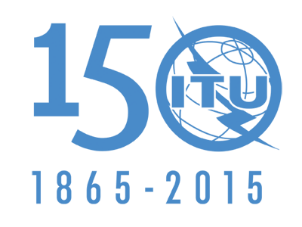 国 际 电 信 联 盟第4委员会文件 204(Add.2)-C2015年11月6日原文：法文加蓬共和国加蓬共和国有关大会工作的提案有关大会工作的提案议项1.2议项1.2